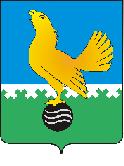 МУНИЦИПАЛЬНОЕ ОБРАЗОВАНИЕгородской округ Пыть-ЯхХанты-Мансийского автономного округа-ЮгрыАДМИНИСТРАЦИЯ ГОРОДАП О С Т А Н О В Л Е Н И ЕО внесении изменений в постановление администрации города от 18.04.2018 № 75-па «Об утверждении положения о кадровом резерве для замещения вакантных должностей муниципальной службы в администрации города Пыть-Яха»(в ред. от 19.03.2019 № 73-па,от 13.10.2020 № 419-па;от 18.01.2021 № 23-па;от 09.04.2021 № 136-па)	В соответствии с Законом Ханты-Мансийского автономного округа - Югры от 30.12.2008 № 172-оз «О резервах управленческих кадров в Ханты-Мансийском автономном округе – Югре», внести в постановление администрации города от 18.04.2018 № 75-па «Об утверждении положения о кадровом резерве для замещения вакантных должностей муниципальной службы в администрации города Пыть-Яха», следующие изменения:1.	В приложении к постановлению:1.1.	В разделе I:1.1.1.	В пункте 1.2. слова «в перспективе вакантных» - исключить.1.1.2.	В подпункте «е» пункта 1.4 слова «профессионализма и компетентности» заменить словами «профессионального уровня».1.1.3.	Подпункт «ж» пункта 1.4 изложить в следующей редакции:«ж) объективность оценки профессионального уровня, профессиональных и личностных качеств муниципальных служащих (граждан), претендующих на включение в кадровый резерв, с учетом опыта их работы в федеральных государственных органах, государственных органах субъектов Российской Федерации, органах местного самоуправления, организациях, заслуг и личного вклада в защиту Отечества в ходе специальной военной операции.».1.2.	В пункте 2.5. раздела II после слова «однако» дополнить словами «профессиональный уровень,».1.3.	В разделе III:1.3.1.	Дополнить пунктом 3.3.1 следующего содержания:«3.3.1. К кандидатам на включение в резерв управленческих кадров (далее - кандидаты) предъявляются следующие требования:гражданство Российской Федерации;владение государственным языком Российской Федерации;наличие высшего образования не ниже уровня специалитета, магистратуры по соответствующей специальности(ям), направлению(ям) подготовки (укрупненным группам специальностей и направлений подготовки), которые необходимы для замещения должности муниципальной службы;наличие не менее 4 лет стажа муниципальной службы или стажа работы по специальности, направлению подготовки;наличие стажа (опыта) работы на руководящих должностях не менее 3 лет (под руководящей должностью в настоящем Положении понимается должность руководителя, заместителя руководителя государственного органа, органа местного самоуправления, организации, а также должность руководителя структурного подразделения указанных органов или организаций, установленная учредительными документами, иными актами, определяющими статус указанных органов и организаций, в должностные обязанности которой входит руководство деятельностью указанных органов и организаций или руководство коллективом);наличие профессионального уровня, необходимого для исполнения должностных обязанностей, с учетом области и вида профессиональной служебной деятельности муниципальных служащих;отсутствие ограничений, связанных с муниципальной службой.».1.3.2.	В пункте 3.5. после слова «оценке» дополнить словами «профессионального уровня,».1.3.3.	Пункт 3.7. дополнить подпунктами «е» и «ж» следующего содержания:«е) сертификаты конкурсов профессионального мастерства (при наличии);ж) характеристику с последнего места работы, иные документы, свидетельствующие о высокой эффективности и результативности профессиональной деятельности кандидата (по желанию кандидата).».1.3.4.	В пункте 3.17. после слова «оценки» дополнить словами «профессионального уровня,», дополнить абзацем следующего содержания:«При оценке кандидатов, принимавших участие в специальной военной операции, учитываются их заслуги и личный вклад в защиту Отечества в соответствии с предусмотренными настоящим Положением конкурсными процедурами.».1.4.	В разделе IV:1.4.1. Пункты 4.1, 4.2. и 4.7. изложить в следующей редакции:«4.1. Работа с лицами, состоящими в кадровом резерве, направлена на развитие их профессионального уровня и включает в себя комплекс таких мероприятий как:организацию разработки индивидуальных планов подготовки (профессионального развития) лиц, состоящих в кадровом резерве, контроль выполнения этих планов;организацию обучения по программам дополнительного профессионального образования; организацию коммуникативных мероприятий, включая участие в деятельности Общественного Совета города, встречи с депутатским корпусом, руководителями органов местного самоуправления, предприятий и учреждений города, конференции, круглые столы, проектно-аналитическую деятельность, наставничество, с целью создания условий профессиональной коммуникации, обмена успешным управленческим опытом участников резерва и отработки на практике полученных знаний и навыков;формирование и ведение электронной базы данных о лицах, состоящих в кадровом резерве, и ее актуализацию с соблюдением требований, предъявляемых к работе с документами, содержащими сведения конфиденциального характера.4.2. Организацию работы по формированию кадрового резерва в администрации города осуществляет кадровая служба администрации города, которая:ведет в электронном виде список кадрового резерва администрации города для замещения вакантных должностей муниципальной службы (приложение № 1);по истечении срока нахождения муниципального служащего (гражданина) в кадровом резерве готовит сводную информацию об оценке наставниками уровня подготовки лиц, включенных в кадровый резерв, и представляет ее в конкурсную комиссию;ежегодно анализирует состав и движение кадрового резерва и оценивает эффективность работы с кадровым резервом и доводит данную информацию до сведения главы города.4.2.1 Ежегодными показателями эффективности работы с кадровым резервом являются:а) доля муниципальных служащих (граждан), назначенных из кадрового резерва, по отношению к общему количеству муниципальных служащих (граждан), включенных в кадровый резерв;б) доля назначений из кадрового резерва, по отношению к общему количеству назначений на вакантные должности муниципальной службы в течение календарного года;в) доля муниципальных служащих (граждан), включенных в кадровый резерв, принявших в течение календарного года участие в специальных программах и мероприятиях администрации города, от общего количества муниципальных служащих (граждан), включенных в кадровый резерв.4.7. В целях обеспечения преемственности и передачи накопленного профессионального опыта за лицами, состоящими в кадровом резерве, по рекомендации комиссии распоряжением администрации города закрепляются руководители подготовки из числа муниципальных служащих, замещающих должности муниципальной службы, учреждаемые для выполнения функции «руководитель».4.7.1. В обязанности наставника входит:разработка индивидуальных планов подготовки (профессионального развития) при участии кадровой службы администрации города;содействие участникам кадрового резерва в совершенствовании их профессионального уровня;привлечение участников кадрового резерва к участию в коммуникативных мероприятиях, организуемых по инициативе наставника;оказание консультативной помощи участникам кадрового резерва в соответствии с компетенцией наставника;изучение итогов выполнения индивидуальных планов подготовки (профессионального развития) и внесение предложений по дальнейшему развитию компетенций участников резерва;подготовка предложений по исключению из резерва в связи с невыполнением участником кадрового резерва индивидуального плана подготовки (профессионального развития).4.7.2. Наставник имеет право:запрашивать у кадровой службы информацию о прошедших участником резерва обучающих мероприятиях;изучать результаты текущей и итоговой оценки компетенций участников резерва;вносить на рассмотрение комиссии итоги выполнения индивидуальных планов подготовки (профессионального развития), а также предложения по совершенствованию наставничества, работы с резервом и его эффективного использования.».1.4.2.	В абзаце пятом пункта 4.8. слова «уровня подготовки» заменить словами «профессионального уровня», и дополнить пунктом 4.8.1. следующего содержания:«4.8.1.	Показателями оценки профессионального уровня муниципальных служащих (граждан), включенных в кадровый резерв, и уровня их готовности к замещению вакантной должности гражданской службы являются:а) высокая эффективность и результативность деятельности, в том числе способность решать задачи как в рамках, так и за пределами непосредственных должностных обязанностей, подтверждаемая результатами оценки деятельности по основной занимаемой должности;б) прохождение программ подготовки кадрового резерва, участие в стажировках, конференциях, форумах, семинарах, совещаниях, стратегических сессиях;в) участие в проектах и мероприятиях по совершенствованию муниципального управления в соответствующей сфере деятельности администрации города.».1.5.	Пункт 5.4 дополнить пунктом «в» следующего содержания:«в) невыполнение муниципальным служащим (гражданином), включенным в кадровый резерв, по его вине индивидуального плана подготовки (профессионального развития)».1.6.	По тексту приложения к постановлению после слов «план подготовки» в соответствующих падежах дополнить словами (профессионального развития) в соответствующих падежах, слова «руководитель подготовки» в соответствующих падежах заменить словом «наставник» в соответствующих падежах.1.7.	Приложение № 2 к Положению изложить в редакции согласно приложению к настоящему постановлению.2.	В наименовании и по тексту постановления и приложения к нему слово «вакантных» в соответствующих падежах – исключить.	3.	Управлению по внутренней политике (Т.В.Староста) опубликовать постановление в печатном средстве массовой информации «Официальный вестник».	4.	Отделу по обеспечению информационной безопасности (А.А.Мерзляков) разместить постановление на официальном сайте администрации города в сети Интернет. 	5.	Настоящее постановление вступает в силу после его официального опубликования.	6.	Контроль за выполнением постановления возложить на заместителя главы города (направление деятельности – административно-правовые вопросы).Глава города Пыть-Яха		                                Д.С. ГорбуновПриложение № 2 к Положению о кадровом резерве для замещения должностей муниципальной службы в администрации города Пыть-Яха  УтверждаюГлава города Пыть-Яха«___» ____________ 20__ года___________________________Типовой индивидуальный план подготовки (профессионального развития) муниципального служащего (гражданина), включенного в кадровый резерв администрации города Пыть-Яха___________________________________________________________________,(фамилия, имя, отчество)включенного распоряжением администрации города от «___» ______ 20__ года № ___в кадровый резерв для замещения должностей муниципальной службы _________________________________________________________________(наименование должности муниципальной службы)Срок действия с «____» _________ 20___ года по «____» _________ 20____ года(индивидуальный план подготовки (профессионального развития) составляется не позднее чем через месяц после включения в кадровый резерв сроком на один год) Наставник _________________________________________________________________(фамилия, имя, отчество, должность) № п/пСодержание плана (разделы)Содержание плана (разделы)Содержание плана (разделы)Содержание плана (разделы)Срок исполненияСрок исполненияСрок исполнения12222333I. Самостоятельная подготовка муниципального служащего (гражданина), включенного в кадровый резерв администрации городаI. Самостоятельная подготовка муниципального служащего (гражданина), включенного в кадровый резерв администрации городаI. Самостоятельная подготовка муниципального служащего (гражданина), включенного в кадровый резерв администрации городаI. Самостоятельная подготовка муниципального служащего (гражданина), включенного в кадровый резерв администрации городаI. Самостоятельная подготовка муниципального служащего (гражданина), включенного в кадровый резерв администрации городаI. Самостоятельная подготовка муниципального служащего (гражданина), включенного в кадровый резерв администрации городаI. Самостоятельная подготовка муниципального служащего (гражданина), включенного в кадровый резерв администрации городаI. Самостоятельная подготовка муниципального служащего (гражданина), включенного в кадровый резерв администрации города1.1.Изучение нормативных актов, определяющих сферу компетенции и должностной инструкции по должности муниципальной службы на которую включен в резервИзучение нормативных актов, определяющих сферу компетенции и должностной инструкции по должности муниципальной службы на которую включен в резервИзучение нормативных актов, определяющих сферу компетенции и должностной инструкции по должности муниципальной службы на которую включен в резервИзучение нормативных актов, определяющих сферу компетенции и должностной инструкции по должности муниципальной службы на которую включен в резервII. Теоретическая подготовка (дополнительное профессиональное образование)II. Теоретическая подготовка (дополнительное профессиональное образование)II. Теоретическая подготовка (дополнительное профессиональное образование)II. Теоретическая подготовка (дополнительное профессиональное образование)II. Теоретическая подготовка (дополнительное профессиональное образование)II. Теоретическая подготовка (дополнительное профессиональное образование)II. Теоретическая подготовка (дополнительное профессиональное образование)II. Теоретическая подготовка (дополнительное профессиональное образование)2.1.Повышение образовательного уровня, необходимого для замещения должности муниципальной службы,  профессиональная переподготовка, второе высшее образование, повышение квалификации, индивидуальные формы обученияПовышение образовательного уровня, необходимого для замещения должности муниципальной службы,  профессиональная переподготовка, второе высшее образование, повышение квалификации, индивидуальные формы обученияПовышение образовательного уровня, необходимого для замещения должности муниципальной службы,  профессиональная переподготовка, второе высшее образование, повышение квалификации, индивидуальные формы обученияПовышение образовательного уровня, необходимого для замещения должности муниципальной службы,  профессиональная переподготовка, второе высшее образование, повышение квалификации, индивидуальные формы обученияIII. Практическая подготовкаIII. Практическая подготовкаIII. Практическая подготовкаIII. Практическая подготовкаIII. Практическая подготовкаIII. Практическая подготовкаIII. Практическая подготовкаIII. Практическая подготовка3.1.Участие в конференциях, семинарах, тренингах, рабочих занятиях, совещаниях и т.п.Участие в конференциях, семинарах, тренингах, рабочих занятиях, совещаниях и т.п.Участие в конференциях, семинарах, тренингах, рабочих занятиях, совещаниях и т.п.Участие в конференциях, семинарах, тренингах, рабочих занятиях, совещаниях и т.п.3.2.Участие в подготовке проектов нормативных правовых актов, статистической, аналитической информации, иных служебных документов и т.д.Участие в подготовке проектов нормативных правовых актов, статистической, аналитической информации, иных служебных документов и т.д.Участие в подготовке проектов нормативных правовых актов, статистической, аналитической информации, иных служебных документов и т.д.Участие в подготовке проектов нормативных правовых актов, статистической, аналитической информации, иных служебных документов и т.д.3.3.Выполнение отдельных поручений по должности муниципальной службы, на которую включен в резерв (включается в план муниципальных служащих администрации города)Выполнение отдельных поручений по должности муниципальной службы, на которую включен в резерв (включается в план муниципальных служащих администрации города)Выполнение отдельных поручений по должности муниципальной службы, на которую включен в резерв (включается в план муниципальных служащих администрации города)Выполнение отдельных поручений по должности муниципальной службы, на которую включен в резерв (включается в план муниципальных служащих администрации города)3.4.Изучение отдельных проблем служебной деятельности. Подготовка и представление наставнику информации с соответствующими предложениями и выводами.Изучение отдельных проблем служебной деятельности. Подготовка и представление наставнику информации с соответствующими предложениями и выводами.Изучение отдельных проблем служебной деятельности. Подготовка и представление наставнику информации с соответствующими предложениями и выводами.Изучение отдельных проблем служебной деятельности. Подготовка и представление наставнику информации с соответствующими предложениями и выводами.3.5.Исполнение обязанностей на период временного отсутствия, лица ее замещающего (включается в план муниципальных служащих администрации города)Исполнение обязанностей на период временного отсутствия, лица ее замещающего (включается в план муниципальных служащих администрации города)Исполнение обязанностей на период временного отсутствия, лица ее замещающего (включается в план муниципальных служащих администрации города)Исполнение обязанностей на период временного отсутствия, лица ее замещающего (включается в план муниципальных служащих администрации города)IV. Оценка подготовкиIV. Оценка подготовкиIV. Оценка подготовкиIV. Оценка подготовкиIV. Оценка подготовкиIV. Оценка подготовкиIV. Оценка подготовкиIV. Оценка подготовки4.1.Промежуточная оценка подготовки муниципального служащего (гражданина), включенного в кадровый  резерв, к исполнению служебных обязанностей по планируемой к замещению должности муниципальной службы Промежуточная оценка подготовки муниципального служащего (гражданина), включенного в кадровый  резерв, к исполнению служебных обязанностей по планируемой к замещению должности муниципальной службы Промежуточная оценка подготовки муниципального служащего (гражданина), включенного в кадровый  резерв, к исполнению служебных обязанностей по планируемой к замещению должности муниципальной службы Промежуточная оценка подготовки муниципального служащего (гражданина), включенного в кадровый  резерв, к исполнению служебных обязанностей по планируемой к замещению должности муниципальной службы В течение 5 дней по истечении года с даты утверждения индивидуального плана подготовки (профессионального развития)В течение 5 дней по истечении года с даты утверждения индивидуального плана подготовки (профессионального развития)В течение 5 дней по истечении года с даты утверждения индивидуального плана подготовки (профессионального развития)4.2.Подготовка и представление в кадровую службу администрации города итогового отчета о выполнении настоящего планаПодготовка и представление в кадровую службу администрации города итогового отчета о выполнении настоящего планаПодготовка и представление в кадровую службу администрации города итогового отчета о выполнении настоящего планаПодготовка и представление в кадровую службу администрации города итогового отчета о выполнении настоящего планаВ течение 5 дней до истечения срока действия индивидуального плана подготовки (профессионального развития)В течение 5 дней до истечения срока действия индивидуального плана подготовки (профессионального развития)В течение 5 дней до истечения срока действия индивидуального плана подготовки (профессионального развития)(наставник)(наставник)(подпись)(расшифровка подписи)(руководитель кадровой службы)(руководитель кадровой службы)(подпись)(расшифровка подписи)ОЗНАКОМЛЕН(А)ОЗНАКОМЛЕН(А)«____» ____________ 20____ года«____» ____________ 20____ года